МАДОУ «Нижнетавдинский детский сад «Колосок»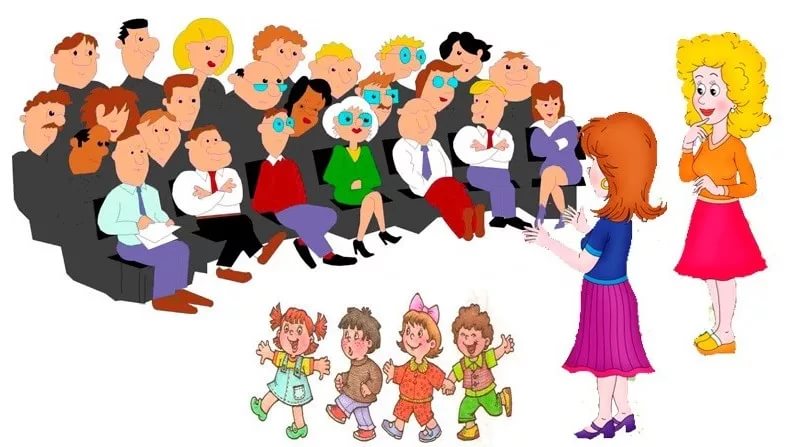 ПРОГРАММАМетодического объединения воспитателей МАДОУ «Нижнетавдинский детский сад «Колосок»ТЕМА: «Работа с родителями, как форма социального партнерства в условиях модернизации образовательного процесса»МЕСТО ПРОВЕДЕНИЯ:МАДОУ «Нижнетавдинский детский сад «Колосок» корпус №4Время: 13.00ДАТА: 18 февраля 2019 года1.  13.00 – 13.05- Регистрация участников мероприятия в формате «Педагогическое ателье»2. 13.05 – 13.10 – Открытие заседания методического объединения – председатель МО, старший воспитатель МАДОУ «Нижнетавдинский детский сад «Колосок», корпус № 4, Воронина Наталья Геннадьевна3. Выполнение решения от 19.11.2018 13.10 – 13.30 – Презентация опыта работы «Современные кейс-технологии организации образовательного процесса в соответствии с требованиями ФГОС ДО»Воспитатели старшей, подготовительной к школе группы13.30 -13.45 - Фотоотчет «Интерактивная стена в моей группе»Воспитатели 1- й, 2-й  младшей, средней группы.13.45-14.00 - Выставка – презентация «Лучший родительский уголок»Воспитатели группы раннего возраста, узкие специалисты 4. 14.00 – 14.15 - Педагогический тренинг "Оценка уровня коммуникабельности педагога с родителями", руководитель МО, воспитатель МАДОУ «Нижнетавдинский детский сад «Колосок», корпус № 3, Люлина Файруза Сунгатовна5.14.15- 14.30 - Доклад « Реализация технологии социального партнёрства с родителями»,  руководитель МО, воспитатель МАДОУ «Нижнетавдинский детский сад «Колосок», корпус № 1, Афанасьева Ирина Анатольевна6.14.30- 14.45 -  Квест – игра «Игровые технологии в работе с родителями», руководитель МО, старший воспитатель МАДОУ «Нижнетавдинский детский сад «Колосок», корпус № 4, Воронина Наталья Геннадьевна14.45 – 15.00 -  Подведение итогов МО (принятие решения) Изготовление интерактивной газеты «Моё Образование!», руководитель МО, воспитатель МАДОУ «Нижнетавдинский детский сад «Колосок», корпус № 2, Дубиковкая Татьяна Анатольевна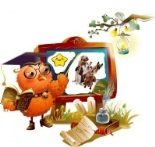 